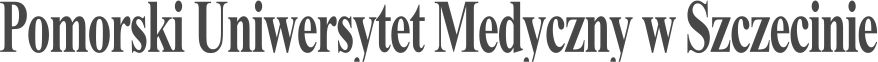 SYLABUS ZAJĘĆ       Informacje ogólne*zaznaczyć odpowiednio, zmieniając □ na XInformacje szczegółowe*Przykładowe sposoby weryfikacji efektów uczenia się:EP – egzamin pisemnyEU – egzamin ustnyET – egzamin testowyEPR – egzamin praktycznyK – kolokwiumR – referatS – sprawdzenie umiejętności praktycznychRZĆ – raport z ćwiczeń z dyskusją wynikówO – ocena aktywności i postawy studenta SL – sprawozdanie laboratoryjneSP – studium przypadkuPS – ocena umiejętności pracy samodzielnejW – kartkówka przed rozpoczęciem zajęćPM – prezentacja multimedialnai inneNazwa ZAJĘĆ: Nazwa ZAJĘĆ: Rodzaj ZAJĘĆObowiązkowy/obieralny (wybrać)Wydział PUM Wydział Nauk o ZdrowiuKierunek studiów KosmetologiaSpecjalność nie dotyczyPoziom studiów jednolite magisterskie □*I stopnia XII stopnia □Forma studiówstacjonarneRok studiów /semestr studiówrok 1, semestr IILiczba przypisanych punktów ECTS ECTS 3 (2 stacjonarne, 1 e-learning)Formy prowadzenia zajęć (liczba godzin)Wykłady 16h,/2h +e-learning 14h/;Seminaria 14h;.Sposoby weryfikacji i oceny efektów uczenia się - zaliczenie na ocenę:□	opisowe□	testowe□	praktyczne□	ustnezaliczenie bez oceny - egzamin końcowy:opisowyX         testowypraktycznyustnyKierownik jednostkiProf. dr hab. n. med. Maciej TarnowskiAdiunkt dydaktyczny lub osoba odpowiedzialna za przedmiot dr n. med. Katarzyna Zgutka katarzyna.zgutka@pum.edu.plNazwa i dane kontaktowe jednostkiZakład Fizjologii w Naukach o Zdrowiu PUM ul. Żołnierska 54; Szczecintel.: 91 48 00 935Strona internetowa jednostkizfwnoz@pum.edu.plJęzyk prowadzenia zajęćpolskiCele zajęćCele zajęćZapoznanie Studenta z procesami fizjologicznymi zachodzących na poziomie komórek, tkanek, narządów i układów organizmu ludzkiego.Wyjaśnienie mechanizmów i sposobów regulacji funkcji fizjologicznych ze szczególnym uwzględnieniem zasad funkcjonowania organizmu jako zintegrowanego systemu homeostatycznego funkcjonującego w logicznym układzie wzajemnych powiązań. 3. Przedstawienie wartości referencyjnych podstawowych parametrów fizykochemicznych środowiska wewnętrznego oraz wskaźników morfologicznych i zmiennych fizjologicznych.Wymagania wstępne w zakresie WiedzyZnajomość budowy anatomicznej człowieka – tkanek, narządów i układów narządowych; wiedza o strukturze i czynności komórki i organelli wewnątrzkomórkowych na poziomie maturalnym.Wymagania wstępne w zakresie UmiejętnościKorzystanie w stopniu podstawowym z dostępnych baz danych oraz pomocy naukowych.Wymagania wstępne w zakresie Kompetencji społecznychWspółpraca w grupie w celu wspólnego opisu obserwowanych zjawisk i wyciągania wniosków; nawyk samokształcenia i krytycznej oceny informacji.EFEKTY UCZENIA SIĘEFEKTY UCZENIA SIĘEFEKTY UCZENIA SIĘEFEKTY UCZENIA SIĘEFEKTY UCZENIA SIĘEFEKTY UCZENIA SIĘEFEKTY UCZENIA SIĘEFEKTY UCZENIA SIĘEFEKTY UCZENIA SIĘEFEKTY UCZENIA SIĘEFEKTY UCZENIA SIĘEFEKTY UCZENIA SIĘlp. efektu uczenia się Student, który zaliczył ZAJĘCIAwie/umie/potrafi:Student, który zaliczył ZAJĘCIAwie/umie/potrafi:Student, który zaliczył ZAJĘCIAwie/umie/potrafi:SYMBOL (odniesienie do) efektów uczenia się dla kierunkuSYMBOL (odniesienie do) efektów uczenia się dla kierunkuSYMBOL (odniesienie do) efektów uczenia się dla kierunkuSYMBOL (odniesienie do) efektów uczenia się dla kierunkuSposób weryfikacji efektów UCZENIA SIĘ*Sposób weryfikacji efektów UCZENIA SIĘ*Sposób weryfikacji efektów UCZENIA SIĘ*Sposób weryfikacji efektów UCZENIA SIĘ*W01zna podstawy funkcjonowania organizmu oraz podstawowe zjawiska i procesy, w
tym molekularne podstawy funkcjonowania rozwoju;zna podstawy funkcjonowania organizmu oraz podstawowe zjawiska i procesy, w
tym molekularne podstawy funkcjonowania rozwoju;zna podstawy funkcjonowania organizmu oraz podstawowe zjawiska i procesy, w
tym molekularne podstawy funkcjonowania rozwoju;P6S_WGP6S_WGP6S_WGP6S_WGK; ETK; ETK; ETK; ETW02zna podstawy działania układów regulacji (homeostaza) oraz rolę sprzężenia
zwrotnego dodatniego i ujemnego;zna podstawy działania układów regulacji (homeostaza) oraz rolę sprzężenia
zwrotnego dodatniego i ujemnego;zna podstawy działania układów regulacji (homeostaza) oraz rolę sprzężenia
zwrotnego dodatniego i ujemnego;P6S_WGP6S_WGP6S_WGP6S_WGK; ETK; ETK; ETK; ETW03zna fizjologię poszczególnych układów i narządów organizmu;zna fizjologię poszczególnych układów i narządów organizmu;zna fizjologię poszczególnych układów i narządów organizmu;P6S_WGP6S_WGP6S_WGP6S_WGK; ETK; ETK; ETK; ETW04zna i rozumie mechanizmy funkcjonowania organizmu ludzkiego;zna i rozumie mechanizmy funkcjonowania organizmu ludzkiego;zna i rozumie mechanizmy funkcjonowania organizmu ludzkiego;P6S_WGP6S_WGP6S_WGP6S_WGK; ETK; ETK; ETK; ETU01potrafi wyjaśnić funkcjonowanie organizmów żywych, genetyczne podłoże ich różnicowania oraz mechanizmy dziedziczenia;potrafi wyjaśnić funkcjonowanie organizmów żywych, genetyczne podłoże ich różnicowania oraz mechanizmy dziedziczenia;potrafi wyjaśnić funkcjonowanie organizmów żywych, genetyczne podłoże ich różnicowania oraz mechanizmy dziedziczenia;P6S_UWP6S_UWP6S_UWP6S_UWK; ETK; ETK; ETK; ETK01posiada świadomość własnych ograniczeń i rozumie potrzebę konsultacji z ekspertami;posiada świadomość własnych ograniczeń i rozumie potrzebę konsultacji z ekspertami;posiada świadomość własnych ograniczeń i rozumie potrzebę konsultacji z ekspertami;P6S_KKP6S_KKP6S_KKP6S_KKOOOOK02potrafi pracować w zespole;potrafi pracować w zespole;potrafi pracować w zespole;P6S_UOP6S_UOP6S_UOP6S_UOOOOOTabela efektów UCZENIA SIĘ w odniesieniu do formy zajęćTabela efektów UCZENIA SIĘ w odniesieniu do formy zajęćTabela efektów UCZENIA SIĘ w odniesieniu do formy zajęćTabela efektów UCZENIA SIĘ w odniesieniu do formy zajęćTabela efektów UCZENIA SIĘ w odniesieniu do formy zajęćTabela efektów UCZENIA SIĘ w odniesieniu do formy zajęćTabela efektów UCZENIA SIĘ w odniesieniu do formy zajęćTabela efektów UCZENIA SIĘ w odniesieniu do formy zajęćTabela efektów UCZENIA SIĘ w odniesieniu do formy zajęćTabela efektów UCZENIA SIĘ w odniesieniu do formy zajęćTabela efektów UCZENIA SIĘ w odniesieniu do formy zajęćTabela efektów UCZENIA SIĘ w odniesieniu do formy zajęćlp. efektu uczenia sięEfekty uczenia sięEfekty uczenia sięEfekty uczenia sięForma zajęćForma zajęćForma zajęćForma zajęćForma zajęćForma zajęćForma zajęćForma zajęćForma zajęćlp. efektu uczenia sięEfekty uczenia sięEfekty uczenia sięEfekty uczenia sięWykładSeminariumĆwiczeniaĆwiczenia kliniczneSymulacjeE-learning Bez nauczycielaW01P6S_WGP6S_WGP6S_WGXXXW02P6S_WGP6S_WGP6S_WGXXXW03P6S_WGP6S_WGP6S_WGXXW04P6S_WGP6S_WGP6S_WGXXU01P6S_UWP6S_UWP6S_UWXXK01P6S_KKP6S_KKP6S_KKXXXK02P6S_UOP6S_UOP6S_UOXTABELA TREŚCI PROGRAMOWYCHTABELA TREŚCI PROGRAMOWYCHTABELA TREŚCI PROGRAMOWYCHTABELA TREŚCI PROGRAMOWYCHTABELA TREŚCI PROGRAMOWYCHTABELA TREŚCI PROGRAMOWYCHTABELA TREŚCI PROGRAMOWYCHTABELA TREŚCI PROGRAMOWYCHTABELA TREŚCI PROGRAMOWYCHTABELA TREŚCI PROGRAMOWYCHTABELA TREŚCI PROGRAMOWYCHTABELA TREŚCI PROGRAMOWYCHLp. treści programowejTreści programoweLiczba godzinLiczba godzinLiczba godzinLiczba godzinOdniesienie do efektów uczenia się do ZAJĘĆOdniesienie do efektów uczenia się do ZAJĘĆOdniesienie do efektów uczenia się do ZAJĘĆOdniesienie do efektów uczenia się do ZAJĘĆOdniesienie do efektów uczenia się do ZAJĘĆOdniesienie do efektów uczenia się do ZAJĘĆSemestr letniSemestr letniSemestr letniSemestr letniSemestr letniSemestr letniSemestr letniSemestr letniSemestr letniSemestr letniSemestr letniSemestr letniWykłady:16h16h16h16hTK01Wprowadzenie do przedmiotu. Komórki, tkanki, narządy, układy narządowe. Błona komórkowa i jej funkcje; receptory błonowe. Ligandy zewnątrzkomórkowe i wewnątrzkomórkowe, Homeostaza: definicja, wskaźniki homeostazy, zaburzenia homeostazy; sprzężenia zwrotne i ich rola w utrzymaniu homeostazy. 2h2h2h2hW01, W02;W01, W02;W01, W02;W01, W02;W01, W02;W01, W02;E-learning:14h14h14h14hTK02Pobudliwość, pobudzenie, tkanki pobudliwe; potencjał spoczynkowy błony komórkowej, potencjał czynnościowy, impuls nerwowy. Pojęcie depolaryzacji, repolaryzacji. Synapsy. Transmitery.2h2h2h2hW01, W02;W01, W02;W01, W02;W01, W02;W01, W02;W01, W02;TK03Organizacja czynnościowa układu krążenia – rola serca i poszczególnych odcinków układu krążenia. Powstawanie i przewodzenie pobudzenia – układ bodźco-przewodzący serca, podstawy automatyzmu serca. Czynność mechaniczna serca: fazy cyklu sercowego, objętości i pojemności. Zjawiska akustyczne towarzyszące czynności serca – tony serca. 2h2h2h2hW03, W04;W03, W04;W03, W04;W03, W04;W03, W04;W03, W04;TK04Biomechanika oddychania, mięśnie oddechowe. Wentylacja płuc, wentylacja pęcherzykowa minutowa. Dyfuzja gazów w płucach Drogi oddechowe. Fizjologiczne szmery oddechowe.2h2h2h2hW03, W04;W03, W04;W03, W04;W03, W04;W03, W04;W03, W04;TK05Budowa i fizjologia nerek. Mechanizmy zagęszczania i rozcieńczania moczu. Układ renina-angiotensyna.2h2h2h2hW03, W04;W03, W04;W03, W04;W03, W04;W03, W04;W03, W04;TK06Procesy zachodzące w poszczególnych odcinkach układu trawiennego. Czynność motoryczna i wydzielnicza przewodu pokarmowego. Hormony żołądkowo jelitowe.2h2h2h2hW03, W04;W03, W04;W03, W04;W03, W04;W03, W04;W03, W04;TK07Fizjologia wydzielania wewnętrznego. Dokrewna czynność podwzgórza. Hormony przedniego i tylnego płata przysadki mózgowej. Oś podwzgórzowo-przysadkowo-gruczołowa.2h2h2h2h W02, W03, W04; W02, W03, W04; W02, W03, W04; W02, W03, W04; W02, W03, W04; W02, W03, W04;TK08Autonomiczny układ nerwowy.2h2h2h2hW03, W04;W03, W04;W03, W04;W03, W04;W03, W04;W03, W04;Seminaria:14h14h14h14hTK09Przestrzenie wodne organizmu: całkowita woda organizmu (TBW) i jej podział. Regulacja gospodarki wodno-elektrolitowej.2h2h2h2hW01, W03, K02;W01, W03, K02;W01, W03, K02;W01, W03, K02;W01, W03, K02;W01, W03, K02;TK10Krew jako tkanka. Funkcje krwi. Osocze i Elementy morfotyczne krwi. 2h2h2h2hW04, K01, K02;W04, K01, K02;W04, K01, K02;W04, K01, K02;W04, K01, K02;W04, K01, K02;TK11Mechanizmy obronne organizmy. Glikokortykosteroidy – regulacja wydzielania, działanie – wpływ na procesy odpornościowe.2h2h2h2hW03, W04, K02 W03, W04, K02 W03, W04, K02 W03, W04, K02 W03, W04, K02 W03, W04, K02 TK12Fizjologia narządów zmysłów. Czucie dotyku i ucisku. Czucie ciepła i zimna. Czucie proprioceptywne. Układ siatkowaty pnia mózgu.2h2h2h2hW01, W02, U01;W01, W02, U01;W01, W02, U01;W01, W02, U01;W01, W02, U01;W01, W02, U01;TK13Czucie i percepcja. Wzrok i słuch. Budowa i czynność siatkówki; rozmieszczenie i rola komórek receptorowych. Ucho zewnętrzne, środkowe i wewnętrzne – składowe, funkcja.2h2h2h2hW01, W02, U01;W01, W02, U01;W01, W02, U01;W01, W02, U01;W01, W02, U01;W01, W02, U01;TK14Budowa i składowe ciała człowieka. Należna masa ciała, BMI, WHR, tempo przemiany materii, otyłość.2h2h2h2hW01, W02, K01; K02;W01, W02, K01; K02;W01, W02, K01; K02;W01, W02, K01; K02;W01, W02, K01; K02;W01, W02, K01; K02;TK15Termoregulacja – wytwarzanie (termogeneza) i oddawanie (termoliza) ciepła przez organizm.2h2h2h2hW01, W02, W04;W01, W02, W04;W01, W02, W04;W01, W02, W04;W01, W02, W04;W01, W02, W04;Zalecana literatura:Zalecana literatura:Zalecana literatura:Zalecana literatura:Zalecana literatura:Zalecana literatura:Zalecana literatura:Zalecana literatura:Zalecana literatura:Zalecana literatura:Zalecana literatura:Zalecana literatura:Literatura podstawowaLiteratura podstawowaLiteratura podstawowaLiteratura podstawowaLiteratura podstawowaLiteratura podstawowaLiteratura podstawowaLiteratura podstawowaLiteratura podstawowaLiteratura podstawowaLiteratura podstawowaLiteratura podstawowa„Fizjologia człowieka” Jan Górski, Wydawnictwo Lekarskie PZWL„Fizjologia człowieka” Jan Górski, Wydawnictwo Lekarskie PZWL„Fizjologia człowieka” Jan Górski, Wydawnictwo Lekarskie PZWL„Fizjologia człowieka” Jan Górski, Wydawnictwo Lekarskie PZWL„Fizjologia człowieka” Jan Górski, Wydawnictwo Lekarskie PZWL„Fizjologia człowieka” Jan Górski, Wydawnictwo Lekarskie PZWL„Fizjologia człowieka” Jan Górski, Wydawnictwo Lekarskie PZWL„Fizjologia człowieka” Jan Górski, Wydawnictwo Lekarskie PZWL„Fizjologia człowieka” Jan Górski, Wydawnictwo Lekarskie PZWL„Fizjologia człowieka” Jan Górski, Wydawnictwo Lekarskie PZWL„Fizjologia człowieka” Jan Górski, Wydawnictwo Lekarskie PZWL„Fizjologia człowieka” Jan Górski, Wydawnictwo Lekarskie PZWL„Fizjologia  człowieka”.  Podręcznik dla studentów medycyny; red. S. J. Konturek; 
 wyd. Elsevier Urban&Partner  „Fizjologia  człowieka”.  Podręcznik dla studentów medycyny; red. S. J. Konturek; 
 wyd. Elsevier Urban&Partner  „Fizjologia  człowieka”.  Podręcznik dla studentów medycyny; red. S. J. Konturek; 
 wyd. Elsevier Urban&Partner  „Fizjologia  człowieka”.  Podręcznik dla studentów medycyny; red. S. J. Konturek; 
 wyd. Elsevier Urban&Partner  „Fizjologia  człowieka”.  Podręcznik dla studentów medycyny; red. S. J. Konturek; 
 wyd. Elsevier Urban&Partner  „Fizjologia  człowieka”.  Podręcznik dla studentów medycyny; red. S. J. Konturek; 
 wyd. Elsevier Urban&Partner  „Fizjologia  człowieka”.  Podręcznik dla studentów medycyny; red. S. J. Konturek; 
 wyd. Elsevier Urban&Partner  „Fizjologia  człowieka”.  Podręcznik dla studentów medycyny; red. S. J. Konturek; 
 wyd. Elsevier Urban&Partner  „Fizjologia  człowieka”.  Podręcznik dla studentów medycyny; red. S. J. Konturek; 
 wyd. Elsevier Urban&Partner  „Fizjologia  człowieka”.  Podręcznik dla studentów medycyny; red. S. J. Konturek; 
 wyd. Elsevier Urban&Partner  „Fizjologia  człowieka”.  Podręcznik dla studentów medycyny; red. S. J. Konturek; 
 wyd. Elsevier Urban&Partner  „Fizjologia  człowieka”.  Podręcznik dla studentów medycyny; red. S. J. Konturek; 
 wyd. Elsevier Urban&Partner  „Fizjologia człowieka w zarysie”. W.Z. Traczyk, wyd. 8. Wydawnictwo Lekarskie PZWL„Fizjologia człowieka w zarysie”. W.Z. Traczyk, wyd. 8. Wydawnictwo Lekarskie PZWL„Fizjologia człowieka w zarysie”. W.Z. Traczyk, wyd. 8. Wydawnictwo Lekarskie PZWL„Fizjologia człowieka w zarysie”. W.Z. Traczyk, wyd. 8. Wydawnictwo Lekarskie PZWL„Fizjologia człowieka w zarysie”. W.Z. Traczyk, wyd. 8. Wydawnictwo Lekarskie PZWL„Fizjologia człowieka w zarysie”. W.Z. Traczyk, wyd. 8. Wydawnictwo Lekarskie PZWL„Fizjologia człowieka w zarysie”. W.Z. Traczyk, wyd. 8. Wydawnictwo Lekarskie PZWL„Fizjologia człowieka w zarysie”. W.Z. Traczyk, wyd. 8. Wydawnictwo Lekarskie PZWL„Fizjologia człowieka w zarysie”. W.Z. Traczyk, wyd. 8. Wydawnictwo Lekarskie PZWL„Fizjologia człowieka w zarysie”. W.Z. Traczyk, wyd. 8. Wydawnictwo Lekarskie PZWL„Fizjologia człowieka w zarysie”. W.Z. Traczyk, wyd. 8. Wydawnictwo Lekarskie PZWL„Fizjologia człowieka w zarysie”. W.Z. Traczyk, wyd. 8. Wydawnictwo Lekarskie PZWLLiteratura uzupełniającaLiteratura uzupełniającaLiteratura uzupełniającaLiteratura uzupełniającaLiteratura uzupełniającaLiteratura uzupełniającaLiteratura uzupełniającaLiteratura uzupełniającaLiteratura uzupełniającaLiteratura uzupełniającaLiteratura uzupełniającaLiteratura uzupełniająca„Fizjologia”. W. F. Ganong: Wydawnictwo Lekarskie PZWL„Fizjologia”. W. F. Ganong: Wydawnictwo Lekarskie PZWL„Fizjologia”. W. F. Ganong: Wydawnictwo Lekarskie PZWL„Fizjologia”. W. F. Ganong: Wydawnictwo Lekarskie PZWL„Fizjologia”. W. F. Ganong: Wydawnictwo Lekarskie PZWL„Fizjologia”. W. F. Ganong: Wydawnictwo Lekarskie PZWL„Fizjologia”. W. F. Ganong: Wydawnictwo Lekarskie PZWL„Fizjologia”. W. F. Ganong: Wydawnictwo Lekarskie PZWL„Fizjologia”. W. F. Ganong: Wydawnictwo Lekarskie PZWL„Fizjologia”. W. F. Ganong: Wydawnictwo Lekarskie PZWL„Fizjologia”. W. F. Ganong: Wydawnictwo Lekarskie PZWL„Fizjologia”. W. F. Ganong: Wydawnictwo Lekarskie PZWL„Fizjologia człowieka z elementami fizjologii stosowanej i klinicznej”, W.Z. Traczyk, A. Trzebski (red.), wyd. III. Wydawnictwo Lekarskie PZWL„Fizjologia człowieka z elementami fizjologii stosowanej i klinicznej”, W.Z. Traczyk, A. Trzebski (red.), wyd. III. Wydawnictwo Lekarskie PZWL„Fizjologia człowieka z elementami fizjologii stosowanej i klinicznej”, W.Z. Traczyk, A. Trzebski (red.), wyd. III. Wydawnictwo Lekarskie PZWL„Fizjologia człowieka z elementami fizjologii stosowanej i klinicznej”, W.Z. Traczyk, A. Trzebski (red.), wyd. III. Wydawnictwo Lekarskie PZWL„Fizjologia człowieka z elementami fizjologii stosowanej i klinicznej”, W.Z. Traczyk, A. Trzebski (red.), wyd. III. Wydawnictwo Lekarskie PZWL„Fizjologia człowieka z elementami fizjologii stosowanej i klinicznej”, W.Z. Traczyk, A. Trzebski (red.), wyd. III. Wydawnictwo Lekarskie PZWL„Fizjologia człowieka z elementami fizjologii stosowanej i klinicznej”, W.Z. Traczyk, A. Trzebski (red.), wyd. III. Wydawnictwo Lekarskie PZWL„Fizjologia człowieka z elementami fizjologii stosowanej i klinicznej”, W.Z. Traczyk, A. Trzebski (red.), wyd. III. Wydawnictwo Lekarskie PZWL„Fizjologia człowieka z elementami fizjologii stosowanej i klinicznej”, W.Z. Traczyk, A. Trzebski (red.), wyd. III. Wydawnictwo Lekarskie PZWL„Fizjologia człowieka z elementami fizjologii stosowanej i klinicznej”, W.Z. Traczyk, A. Trzebski (red.), wyd. III. Wydawnictwo Lekarskie PZWL„Fizjologia człowieka z elementami fizjologii stosowanej i klinicznej”, W.Z. Traczyk, A. Trzebski (red.), wyd. III. Wydawnictwo Lekarskie PZWL„Fizjologia człowieka z elementami fizjologii stosowanej i klinicznej”, W.Z. Traczyk, A. Trzebski (red.), wyd. III. Wydawnictwo Lekarskie PZWLNakład pracy studenta  Nakład pracy studenta  Nakład pracy studenta  Nakład pracy studenta  Nakład pracy studenta  Nakład pracy studenta  Nakład pracy studenta  Nakład pracy studenta  Nakład pracy studenta  Nakład pracy studenta  Nakład pracy studenta  Nakład pracy studenta  Forma nakładu pracy studenta (udział w zajęciach, aktywność, przygotowanie sprawozdania, itp.)Forma nakładu pracy studenta (udział w zajęciach, aktywność, przygotowanie sprawozdania, itp.)Forma nakładu pracy studenta (udział w zajęciach, aktywność, przygotowanie sprawozdania, itp.)Obciążenie studenta [h]Obciążenie studenta [h]Obciążenie studenta [h]Obciążenie studenta [h]Obciążenie studenta [h]Obciążenie studenta [h]Obciążenie studenta [h]Obciążenie studenta [h]Obciążenie studenta [h]Obciążenie studenta [h]Forma nakładu pracy studenta (udział w zajęciach, aktywność, przygotowanie sprawozdania, itp.)Forma nakładu pracy studenta (udział w zajęciach, aktywność, przygotowanie sprawozdania, itp.)Forma nakładu pracy studenta (udział w zajęciach, aktywność, przygotowanie sprawozdania, itp.)W ocenie (opinii) nauczycielaW ocenie (opinii) nauczycielaW ocenie (opinii) nauczycielaW ocenie (opinii) nauczycielaW ocenie (opinii) nauczycielaW ocenie (opinii) nauczycielaW ocenie (opinii) nauczycielaW ocenie (opinii) nauczycielaW ocenie (opinii) nauczycielaW ocenie (opinii) nauczycielaGodziny kontaktowe z nauczycielemGodziny kontaktowe z nauczycielemGodziny kontaktowe z nauczycielem10101010101010101010Przygotowanie do ćwiczeń/seminariumPrzygotowanie do ćwiczeń/seminariumPrzygotowanie do ćwiczeń/seminarium5555555555Czytanie wskazanej literaturyCzytanie wskazanej literaturyCzytanie wskazanej literatury5555555555Napisanie raportu z laboratorium/ćwiczeń/przygotowanie projektu/referatu itp.Napisanie raportu z laboratorium/ćwiczeń/przygotowanie projektu/referatu itp.Napisanie raportu z laboratorium/ćwiczeń/przygotowanie projektu/referatu itp.5555555555Przygotowanie do kolokwium/kartkówkiPrzygotowanie do kolokwium/kartkówkiPrzygotowanie do kolokwium/kartkówkiPrzygotowanie do egzaminuPrzygotowanie do egzaminuPrzygotowanie do egzaminu20202020202020202020Praca własna studentaPraca własna studentaPraca własna studenta15151515151515151515Sumaryczne obciążenie pracy studentaSumaryczne obciążenie pracy studentaSumaryczne obciążenie pracy studenta60606060606060606060Punkty ECTS Punkty ECTS Punkty ECTS 333333333UwagiUwagiUwagiUwagiUwagiUwagiUwagiUwagiUwagiUwagiUwagiUwagi